INDICAÇÃO Nº 1146/2020Indica ao Poder Executivo Municipal que realize o serviço de roçagem e limpeza em meio fio localizada na Rua do Cromo entre a Rua Jose Jorge Patrício e a Rua Oscar Franco de Camargo, Bairro Vila Mollon IV.Excelentíssimo Senhor Prefeito Municipal, Nos termos do Art. 108 do Regimento Interno desta Casa de Leis, dirijo-me a Vossa Excelência para sugerir que, por intermédio do Setor competente, que realize o serviço de roçagem e limpeza em meio fio localizada na Rua do Cromo entre a Rua Jose Jorge Patrício e a Rua Oscar Franco de Camargo, Bairro Vila Mollon IV.  Justificativa:Conforme visita realizada “in loco”, este vereador pôde constatar em foto que segue anexa, que o meio fio necessita, com urgência, dos serviços de roçagem e limpeza, uma vez que o mato está alto, obstruindo a passagem d’água e acumulo de lixo o que contribuem para proliferação de animais peçonhentos. Plenário “Dr. Tancredo Neves”, em 12 de maio de 2.020.CELSO LUCCATTI CARNEIRO“Celso da Bicicletaria”-vereador-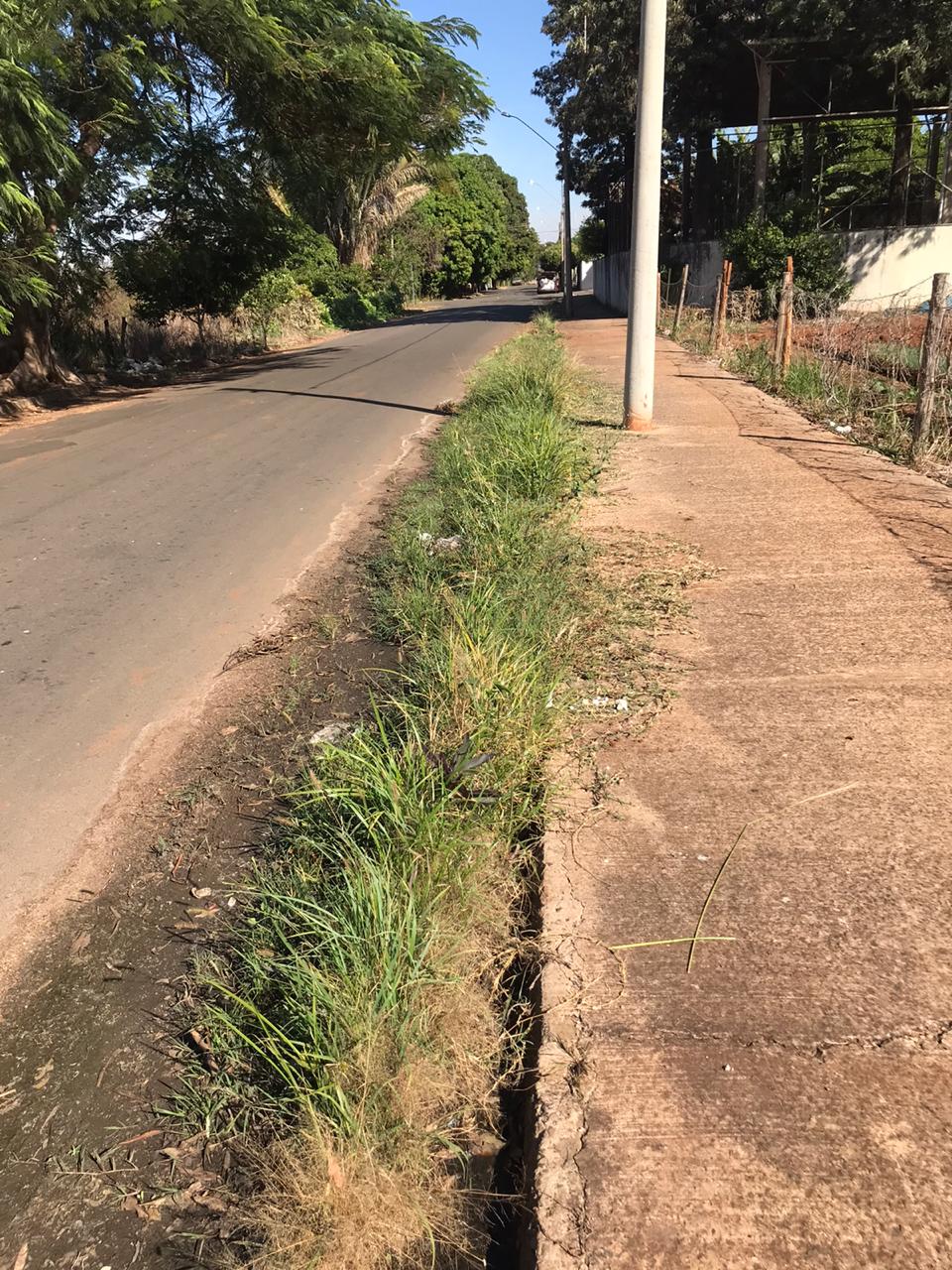 